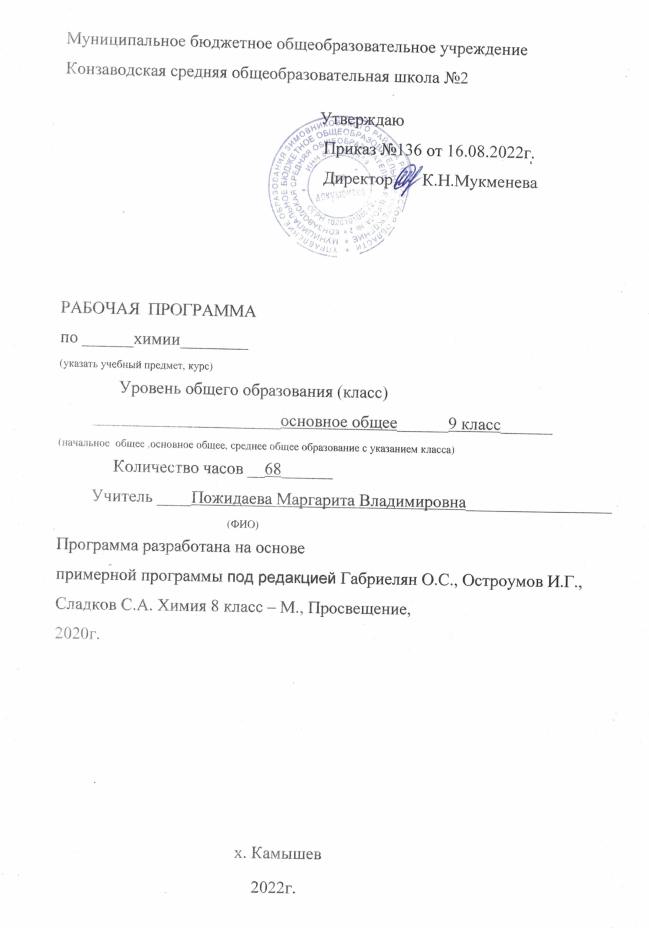 Раздел 1. Пояснительная записка	Нормативно-правовое обеспечение программы по предмету «Химия»1. Федеральный закон от 29.12.2012 г. № 273-ФЗ (ред. от 14.07.2022) «Об образовании в Российской Федерации» (с изм. и доп., вступ. В силу с 01.09.2022) 2. Федеральный государственный образовательный стандарт основного общего образования (приказ Минобрнауки России от 17.12.2010 г.       № 1897) (ред. от 11.12.2020)3. Письмо Минобразования Ростовской области от 20.05.2022 г №24/3.1 - 8923 «Рекомендации по составлению учебного плана образовательных организаций, реализующих основные образовательные программы начального общего, основного общего, среднего общего образования, расположенных на территории Ростовской области» на 2022-2023 учебный год. 4. Приказ Министерства просвещения РФ от 20.05.2020 г. № 254  «Об утверждении федерального перечня учебников, допущенных к использованию при реализации имеющих государственную аккредитацию образовательных программ начального общего, основного общего, среднего общего образования организациями, осуществляющими образовательную деятельность (с изм. приказ Минпросвещения России от 23.12.2020 №766)5. СП 3.1/2.4.3598-20 «Санитарно-эпидемиологические требования к устройству, содержанию и организации работы образовательных организаций и других объектов социальной инфраструктуры для детей и молодёжи в условиях распространения новой коронавирусной инфекции (COVID – 19) (Зарегистрировано в Минюсте России 03.07.2020 №58824) 6. Областной закон от 14.11.2013 г. №26-ЗС «Об образовании в Ростовской области» (в ред. от 29.06.2022 г. №362-ЗС)7. Основная образовательная программа основного общего образования МБОУ Конзаводской СОШ №2 на 2022-2023 учебный год, пр. №136 от 16.08.2022 г. 8.Примерная программа  «Химии 8-9 классы» под редакцией Габриелян О.С., Остроумов И.Г., Сладков С.А. Химия 8 класс – М., Просвещение,
2020г.9. Программа «Химия 9 класс» под редакцией Габриелян О.С., Остроумов И.Г., Сладков С.А. Химия 8 класс – М., Просвещение,
2020г.Данная рабочая программа составлена на основе Федерального Государственного стандарта, требований к результатам освоения основной образовательной программы основного общего образования, программы курса химии для 8-9 классов общеобразовательных учреждений, предметная линия учебников О.С.Габриеляна, И.Г.Остроумова, С.А.Сладкова – М.: Просвещение, 2019. В ней также учитываются основные идеи и положения Программы развития и формирования универсальных учебных действий для основного общего образования.	Изучение химии в основной школе призвано обеспечить:- формирование у учащихся химической картины мира как органической части его целостной естественно-научной картины,- развитие познавательных интересов, интеллектуальных и творческих способностей учащихся в процессе изучения ими химической науки и ее вклада в современный научно-технический прогресс; формирование важнейших логических операций мышления (анализ, синтез, обобщение, конкретизация и др.) в процессе познания системы важнейших понятий, законов и теорий о составе, строении и свойствах химических веществ,- воспитание убежденности в том, что применение полученных знаний и умений по химии является объективной необходимостью для безопасной работы с веществами и материалами в быту и на производстве,- проектирование и реализация выпускниками основной школы личной образовательной траектории: выбор профиля обучения в старшей школе или профессионального образовательного учреждения,- овладение ключевыми компетенциями: учебно-познавательными, информационными, ценностно-смысловыми, коммуникативными.2.Общая характеристика учебного предметаЦели и задачи курса 9 класса:Предлагаемая рабочая программа по химии раскрывает вклад учебного предмета в достижение целей основного общего образования и определяет важнейшие содержательные линии предмета:«Вещество» - взаимосвязь состава, строения свойств, получения и применения веществ и материалов; «Химическая реакция» - закономерности протекания и управления процессами получения и превращения веществ;«Химический язык» - оперирование системой важнейших химических понятий, владение химической номенклатурой и символикой;«Химия и жизнь» - соблюдение правил химической безопасности при обращении с химическими веществами и материалами в повседневной жизни и на производстве.В курсе значительная роль отводится химическому эксперименту: проведению практических работ и лабораторных опытов, фиксации и анализу их результатов, соблюдению норм и правил безопасной работы в химическом кабинете.Реализация программы курса в процессе обучения позволит обучающимся понять роль и значение химии среди других наук о природе.3.Место учебного предмета в учебном планеФедеральный государственный стандарт предусматривает изучение курса химии в основной школе как составной части предметной области «Естественно-научные предметы».Курс рассчитан на изучение предмета в объеме 68 учебных часов по 2 часа в неделю в 9 классе.Программа реализована в учебниках химии Габриелян О.С., И.Г.Остроумов, С.А.Сладков. Химия 9 класс, выпущенных издательством «Просвещение» 2020 г.В связи с особенностями организации обучения в 2020-2021 учебном году в рабочую программы были внесены изменения: практические работы, самостоятельно выполняемые обучающимися, вынесены в отдельный блок «Лабораторный практикум», увеличено время, направленное на повторение изученного в предыдущем курсе химии. В процессе обучения используются разнообразные методы и технологии, такие технологии личностно-ориентированного подхода в обучении, информационно-коммуникативные технологии, методы и приемы здоровьесберегающего обучения, метод проектов, технологии дистанционного обучения.Дистанционное обучение –  форма обучения, при которой информационные технологии являются ведущим средством. Используя элементы дистанционного обучения ученик может заниматься самостоятельно, просматривать видеоуроки, решать образовательные задачи.Дистанционное обучение рассчитано:- на учащихся, желающих приобрести новые знания, увлеченных учебным предметом;- на выпускников школы, готовящихся к поступлению в профессиональные образовательные учреждения среднего и высшего образования;- на тех, кто не имеет возможности получить образовательные услуги в традиционной форме по состоянию здоровья.С целью реализации элементов дистанционного обучения используются следующие ресурсы:Согласно учебному плану МБОУ Конзаводской  СОШ №2 на 2022-2023 учебный год рабочая программа предусматривает обучение  химии в 9 классе в объёме 68 часов за год, 2 часа в неделю (1 час –обязательный, и 1 час- часть формируемая участниками образовательных отношений).Продолжительность учебного года -34 недели. По факту 67 часа. Один урок выпадают на праздничные дни , поэтому их проведу с уплотнением (07.03.(08.03.) –Контрольная работа.)    Исходя из этого,  ставятся следующие цели:Создать условия для формирования знаний основ науки – важнейших фактов, понятий, законов и теорий, языка науки, доступных обобщений мировоззренческого характера,    Развивать  умения наблюдать и объяснять химические явления.Развивать познавательные интересы и интеллектуальные способности в процессе проведения химического эксперимента        Основной формой организации учебного процесса является классно-урочная система.  В качестве дополнительных форм организации образовательного процесса в школе  используется система консультационной поддержки, индивидуальных занятий. Большое внимание уделяется самостоятельной работе обучающихся  по формированию основополагающих знаний курса химии, умения применять их на разных уровнях с учётом индивидуальных и возрастных особенностей. Всё это позволяет  осуществлять принципы педагогического сотрудничества с обучающимися  в процессе обучения и учёта знаний, умений и навыков. Наряду с этим используются и традиционные методы, давно зарекомендовавшие себя: объяснение, беседа, работа с учебником, практические работы. Методы проверки и оценки знаний, умений и навыков: повседневное наблюдение за учебной работой класса, устные опросы - индивидуальные, фронтальные, контрольные работы, тестирование и т.д. Для лучшего усвоения сложных тем необходимо использование цифровых образовательных ресурсов, которые гарантируют выполнение обязательного  минимума основного общего образования. 4. Ценностные ориентиры содержания учебного предмета ХимияЦенностные ориентиры курса химии в основной школе определяются спецификой химии как науки. Понятие «ценности» включает единство объективного (сам объект) и субъективного (отношение субъекта к объекту), поэтому в качестве ценностных ориентиров химического образования выступают объекты, изучаемые в курсе химии, к которому у обучающихся формируется ценностное отношение. При этом ведущую роль играют познавательные ценности, так как данный учебный предмет входит в группу предметов познавательного цикла, главная цель которых заключается в изучении природы.Основу познавательных ценностей составляют научные знания, научные методы познания, а ценностные ориентации, формируемые у обучающихся в процессе изучения химии, проявляются:в признании ценности научного знания, его практической значимости, достоверности;в ценности химических методов исследования живой и неживой природы;в понимании сложности и противоречивости самого процесса познания как извечного стремления к Истине.В качестве объектов ценностей труда и быта выступают творческая созидательная деятельность, здоровый образ жизни, а ценностные ориентации содержания курса химии могут рассматриваться как формирование:уважительного отношения к созидательной, творческой деятельности;понимания необходимости здорового образа жизни;потребности в безусловном выполнении правил безопасного использования веществ в повседневной жизни;сознательного выбора будущей профессиональной деятельности.Курс химии обладает возможностями для формирования коммуникативных ценностей, основу которых составляют процесс общения, грамотная речь, а ценностные ориентации направлены на воспитание у учащихся:правильного использования химической терминологии и символики;потребности вести диалог, выслушивать мнение оппонента, участвовать в дискуссии;способности открыто выражать и аргументированно отстаивать свою точку зрения.Учебный предмет «Химия», в содержании которого ведущим компонентом являются научные знания и научные методы познания, позволяет не только формировать у обучающихся целостную картину мира, но и пробуждать у них эмоционально-ценностное отношение к изучаемому материалу, создавать условия для формирования системы ценностей, определяющей готовность: выбирать определенную направленность действий; действовать определенным образом; оценивать свои действия и действия других людей по определенным ценностным критериям.Основным результатом познавательного отношения к миру в культуре является установление смысла и значения содержания объектов и явлений природы. Таким образом, познавательная функция учебного предмета «Химия» заключается в способности его содержания концентрировать в себе как знания о веществах и химических явлениях, так и познавательные ценности:отношения к химическим знаниям как одному из компонентов культуры человека наряду с другими естественнонаучными знаниями, единой развивающейся системе;окружающему миру как миру веществ и происходящих с ними явлений;познавательной деятельности (как теоретической, так и экспериментальной) как источнику знаний;понимания:объективности и достоверности знаний о веществах и происходящих с ними явлениях;сложности и бесконечности процесса познания (на примере истории химических открытий);действия законов природы и необходимости их учета во всех сферах деятельности человека;значения химических знаний для решения глобальных проблем человечества (энергетической, сырьевой, продовольственной, здоровья и долголетия человека, технологических аварий, глобальной экологии и др.);важности научных методов познания (наблюдения, моделирования, эксперимента и др.) мира веществ и реакций.Расширение сфер человеческой деятельности в современном социуме неизбежно влечет за собой необходимость формирования у обучающихся культуры труда и быта при изучении любого учебного предмета, которое невозможно без включения соответствующих ценностей труда и быта в содержание учебного предмета «Химия»:отношения к:трудовой деятельности как естественной физической и интеллектуальной потребности;труду как творческой деятельности, позволяющей применять знания на практике;понимания необходимости:учета открытых и изученных закономерностей, сведений о веществах и их превращениях в трудовой деятельности;полной реализации физических и умственных возможностей, знаний, умений, способностей при выполнении конкретного вида трудовой деятельности;сохранения и поддержания собственного здоровья и здоровья окружающих, в том числе питания с учетом состава и энергетической ценности пищи;соблюдения правил безопасного использования веществ (лекарственных препаратов, средств бытовой химии, пестицидов, горюче-смазочных материалов и др.) в повседневной жизни;осознания достижения личного успеха в трудовой деятельности за счет собственной компетентности в соответствии с социальными стандартами и последующим социальным одобрением достижений науки химии и химического производства для развития современного общества.Опыт эмоционально-ценностных отношений, который обучающиеся получают при изучении курса химии в основной школе, способствует выстраиванию ими своей жизненной позиции.Содержание учебного предмета включает совокупность нравственных ценностей:отношения к себе (осознание собственного достоинства, чувство общественного долга, дисциплинированность, честность и правдивость, простота и скромность, нетерпимость к несправедливости, признание необходимости самосовершенствования);другим людям (гуманизм, взаимное уважение между людьми, товарищеская взаимопомощь и требовательность, коллективизм, забота о других людях, активное реагирование на события федерального, регионального, муниципального уровней, выполнение общественных поручений);своему труду (добросовестное, ответственное исполнение своих трудовых и учебных обязанностей, развитие творческих начал в трудовой деятельности, признание важности своего труда и результатов труда других людей);природе (бережное отношение к ее богатству, нетерпимость к нарушениям экологических норм и требований, экологически грамотное отношение к сохранению гидросферы, атмосферы, почвы, биосферы, человеческого организма; оценка действия вопреки законам природы, приводящая к возникновению глобальных проблем);понимания необходимости:уважительного отношения к достижениям отечественной науки, исследовательской деятельности российских ученых химиков (патриотические чувства).Для формирования духовной личности прежде всего необходимо развивать эстетическое отношение человека к действительности, творчество и сотворчество при восприятии эстетических явлений, которыми в курсе химии могут служить: природа (минералы); изделия, изготавливаемые человеком из различных веществ и материалов (ювелирные украшения, памятники архитектуры и т. д.). Химия позволяет также формировать потребностьчеловека в красоте и деятельности по законам красоты, т. е.эстетические ценности:позитивное чувственно-ценностное отношение к:окружающему миру (красота, совершенство и гармония окружающей природы и космоса в целом);природному миру веществ и их превращений не только с точки зрения потребителя, а как к источнику прекрасного, гармоничного, красивого, подчиняющегося закономерностям, пропорционального (на примере взаимосвязи строения и свойств атомов и веществ);выполнению учебных задач как к процессу, доставляющему эстетическое удовольствие (красивое, изящное решение или доказательство, простота, в основе которой лежит гармония);понимание необходимости:изображения истины, научных знаний в чувственной форме (например, в произведениях искусства, посвященных научным открытиям, ученым, веществам и их превращениям);принятия трагического как драматической формы выражения конфликта непримиримых противоположностей, их столкновения (на примере выдающихся научных открытий, конфликта чувства и долга, общества и личности, реальности и идеала).Таким образом, содержание курса химии основной школы позволяет сформировать у учащихся не только познавательные ценности, но и другие компоненты системы ценностей: труда и быта, коммуникативные, нравственные, эстетические.В ценностной – ориентационной сфере:анализировать  и оценивать последствия для окружающей среды бытовой и производственной деятельности человека, связанной с переработкой веществ; В трудовой сфере:проводить химический эксперимент; В сфере безопасности жизнедеятельности:оказывать первую помощь при отравлениях, ожогах и других травмах, связанных с веществами и лабораторным оборудованием.5.Планируемые результаты освоения учебного предметаДеятельность образовательного учреждения общего образования в обучении химии должна быть направлена на достижение обучающимися следующих личностных результатов:• описывать свойства твёрдых, жидких, газообразных веществ, выделяя их существенные признаки;• характеризовать вещества по составу, строению и свойствам, устанавливать причинно-следственные связи между данными характеристиками вещества;• раскрывать смысл основных химических понятий «атом», «молекула», «химический элемент», «простое вещество», «сложное вещество», «валентность», используя знаковую систему химии;• изображать состав простейших веществ с помощью химических формул и сущность химических реакций с помощью химических уравнений;• вычислять относительную молекулярную и молярную массы веществ, а также массовую долю химического элемента в соединениях для оценки их практической значимости;• сравнивать по составу оксиды, основания, кислоты, соли;• классифицировать оксиды и основания по свойствам, кислоты и соли по составу;• пользоваться лабораторным оборудованием и химической посудой;• проводить несложные химические опыты и наблюдения за изменениями свойств веществ в процессе их превращений; соблюдать правила техники безопасности при проведении наблюдений и опытов;• различать экспериментально кислоты и щёлочи, пользуясь индикаторами; осознавать необходимость соблюдения мер безопасности при обращении с кислотами и щелочами.• раскрывать смысл периодического закона Д. И. Менделеева;• описывать и характеризовать табличную форму периодической системы химических элементов;• характеризовать состав атомных ядер и распределение числа электронов по электронным слоям атомов химических элементов малых периодов периодической системы, а также калия и кальция;• различать виды химической связи: ионную, ковалентную полярную, ковалентную неполярную и металлическую;• изображать электронно-ионные формулы веществ, образованных химическими связями разного вида;• выявлять зависимость свойств веществ от строения их кристаллических решёток: ионных, атомных, молекулярных, металлических;• характеризовать химические элементы и их соединения на основе положения элементов в периодической системе и особенностей строения их атомов;• характеризовать научное и мировоззренческое значение периодического закона и периодической системы химических элементов Д. И. Менделеева; • объяснять суть химических процессов и их принципиальное отличие от физических;• называть признаки и условия протекания химических реакций;• устанавливать принадлежность химической реакции к определённому типу по одному из классификационных признаков: 1) по числу и составу исходных веществ и продуктов реакции (реакции соединения, разложения, замещения и обмена); 2) по выделению или поглощению теплоты (реакции экзотермические и эндотермические); 3) по изменению степеней окисления химических элементов (реакции окислительно-восстановительные); 4) по обратимости процесса (реакции обратимые и необратимые);• составлять уравнения электролитической диссоциации кислот, щелочей, солей; полные и сокращённые ионные уравнения реакций обмена; уравнения окислительно-восстановительных реакций;• прогнозировать продукты химических реакций по формулам/названиям исходных веществ; определять исходные вещества по формулам/названиям продуктов реакции;• составлять уравнения реакций, соответствующих последовательности («цепочке») превращений неорганических веществ различных классов;• выявлять в процессе эксперимента признаки, свидетельствующие о протекании химической реакции;• приготовлять растворы с определённой массовой долей растворённого вещества;• определять характер среды водных растворов кислот и щелочей по изменению окраски индикаторов;• проводить качественные реакции, подтверждающие наличие в водных растворах веществ отдельных ионов• определять принадлежность неорганических веществ к одному из изученных классов/групп: металлы и неметаллы, оксиды, основания, кислоты, соли;• составлять формулы веществ по их названиям;• определять валентность и степень окисления элементов в веществах;• составлять формулы неорганических соединений по валентностям и степеням окисления элементов, а также зарядам ионов, указанным в таблице растворимости кислот, оснований и солей;• объяснять закономерности изменения физических и химических свойств простых веществ (металлов и неметаллов) и их высших оксидов, образованных элементами второго и третьего периодов;• называть общие химические свойства, характерные для групп оксидов: кислотных, оснóвных;• называть общие химические свойства, характерные для каждого из классов неорганических веществ: кислот, оснований, солей;• приводить примеры реакций, подтверждающих химические свойства неорганических веществ: оксидов, кислот, оснований и солей;• определять вещество-окислитель и вещество-восстановитель в окислительно-восстановительных реакциях;• составлять окислительно-восстановительный баланс (для изученных реакций) по предложенным схемам реакций;• проводить лабораторные опыты, подтверждающие химические свойства основных классов неорганических веществ;Обучающийся получит возможность научиться:• грамотно обращаться с веществами в повседневной жизни;• осознавать необходимость соблюдения правил экологически безопасного поведения в окружающей природной среде;• понимать смысл и необходимость соблюдения предписаний, предлагаемых в инструкциях по использованию лекарств, средств бытовой химии и др.;• использовать приобретённые ключевые компетентности при выполнении исследовательских проектов по изучению свойств, способов получения и распознавания веществ; • развивать коммуникативную компетентность, используя средства устной и письменной коммуникации при работе с текстами учебника и дополнительной литературой, справочными таблицами, проявлять готовность к уважению иной точки зрения при обсуждении результатов выполненной работы;• объективно оценивать информацию о веществах и химических процессах, критически относиться к псевдонаучной информации, недобросовестной рекламе, касающейся использования различных веществ.• осознавать значение теоретических знаний для практической деятельности человека;• описывать изученные объекты как системы, применяя логику системного анализа;• применять знания о закономерностях периодической системы химических элементов для объяснения и предвидения свойств конкретных веществ;• развивать информационную компетентность посредством углубления знаний об истории становления химической науки, её основных понятий, периодического закона как одного из важнейших законов природы, а также о современных достижениях науки и техники.• составлять молекулярные и полные ионные уравнения по сокращённым ионным уравнениям;• приводить примеры реакций, подтверждающих существование взаимосвязи между основными классами неорганических веществ;• прогнозировать результаты воздействия различных факторов на изменение скорости химической реакции;• прогнозировать результаты воздействия различных факторов на смещение химического равновесия.• прогнозировать химические свойства веществ на основе их состава и строения;• прогнозировать способность вещества проявлять окислительные или восстановительные свойства с учётом степеней окисления элементов, входящих в его состав;• выявлять существование генетической взаимосвязи между веществами в ряду: простое вещество — оксид — гидроксид — соль;• организовывать, проводить ученические проекты по исследованию свойств веществ, имеющих важное практическое значение.6.СодержаниеВведение. Общая характеристика химических элементов и химических реакций.  Периодический закон и Периодическая системахимических элементов Д. И. Менделеева  (10 ч)Характеристика элемента по его положению в Периодической системе химических элементов Д. И. Менделеева. Свойства оксидов, кислот, оснований и солей в свете теории электролитической диссоциации и окисления-восстановления. Понятие о переходных элементах. Амфотерность. Генетический ряд переходного элемента. Периодический закон и Периодическая система химических элементов Д. И. Менделеева. Химическая организация живой и неживой природы. Химический состав ядра, мантии и земной коры. Химические элементы в клетках живых организмов. Макро- и микроэлементы. Обобщение сведений о химических реакциях. Классификация химических реакций по различным признакам: «число и состав реагирующих и образующихся веществ», «тепловой эффект», «направление», «изменение степеней окисления элементов, образующих реагирующие вещества», «фаза», «использование катализатора». Понятие о скорости химической реакции. Факторы, влияющие на скорость химических реакций. Катализаторы и катализ. Ингибиторы. Антиоксиданты.Демонстрации.Различные формы таблицы Д. И. Менделеева. Модели атомов элементов 1—3-го периодов. Модель строения земного шара (поперечный разрез). Зависимость скорости химической реакции от природы реагирующих веществ. Зависимость скорости химической реакции от концентрации реагирующих веществ. Зависимость скорости химической реакции от площади соприкосновения реагирующих веществ («кипящий слой»). Зависимость скорости химической реакции от температуры реагирующих веществ. Гомогенный и гетерогенный катализы. Ферментативный катализ. Ингибирование.Предметные результаты обученияОбучающийся должен уметь:использовать при характеристике превращений веществ понятия: «химическая реакция», «реакции соединения», «реакции разложения», «реакции обмена», «реакции замещения», «реакции нейтрализации», «экзотермические реакции», «эндотермические реакции», «обратимые реакции», «необратимые реакции», «окислительно-восстановительные реакции», «гомогенные реакции», «гетерогенные реакции», «каталитические реакции», «некаталитические реакции», «тепловой эффект химической реакции», «скорость химической реакции», «катализатор»;характеризовать химические элементы 1—3-го периодов по их положению в Периодической системе химических элементов Д. И. Менделеева: химический знак, порядковый номер, период, группа, подгруппа, относительная атомная масса, строение атома (заряд ядра, число протонов и нейтронов в ядре, общее число электронов, распределение электронов по электронным слоям, простое вещество, формула, название и тип высшего оксида и гидроксида, летучего водородного соединения (для неметаллов));характеризовать общие химические свойства амфотерных оксидов и гидроксидов; приводить примеры реакций, подтверждающих химические свойства амфотерных оксидов и гидроксидов;давать характеристику химических реакций по числу и составу исходных веществ и продуктов реакции; тепловому эффекту; направлению протекания реакции; изменению степеней окисления элементов; агрегатному состоянию исходных веществ; участию катализатора;объяснять и приводить примеры влияния некоторых факторов (природа реагирующих веществ, концентрация веществ, давление, температура, катализатор, поверхность соприкосновения реагирующих веществ) на скорость химических реакций;наблюдать и описывать уравнения реакций между веществами с помощью естественного (русского или родного) языка и языка химии;проводить опыты, подтверждающие химические свойства амфотерных оксидов и гидроксидов; зависимость скорости химической реакции от различных факторов (природа реагирующих веществ, концентрация веществ, давление, температура, катализатор, поверхность соприкосновения реагирующих веществ).Метапредметные результаты обученияОбучающийся должен уметь:определять цель учебной деятельности с помощью учителя и самостоятельно, искать средства ее осуществления, работая по плану, сверять свои действия с целью и при необходимости исправлять ошибки с помощью учителя и самостоятельно;составлять аннотацию текста;создавать модели с выделением существенных характеристик объекта и представлением их в пространственно-графической или знаково-символической форме;определять виды классификации (естественную и искусственную);осуществлять прямое дедуктивное доказательство.Тема 1. Металлы  (19 ч)Положение металлов в Периодической системе химических элементов Д. И. Менделеева. Металлическая кристаллическая решетка и металлическая химическая связь. Общие физические свойства металлов. Сплавы, их свойства и значение. Химические свойства металлов как восстановителей, а также в свете их положения в электрохимическом ряду напряжений металлов. Коррозия металлов и способы борьбы с ней. Металлы в природе. Общие способы их получения.Общая характеристика щелочных металлов. Металлы в природе. Общие способы их получения. Строение атомов. Щелочные металлы — простые вещества. Важнейшие соединения щелочных металлов — оксиды, гидроксиды и соли (хлориды, карбонаты, сульфаты, нитраты), их свойства и применение в народном хозяйстве. Калийные удобрения.Общая характеристика элементов главной подгруппы II группы.Строение атомов. Щелочноземельные металлы — простые вещества. Важнейшие соединения щелочноземельных металлов — оксиды, гидроксиды и соли (хлориды, карбонаты, нитраты, сульфаты, фосфаты), их свойства и применение в народном хозяйстве.Алюминий.Строение атома, физические и химические свойства простого вещества. Соединения алюминия — оксид и гидроксид, их амфотерный характер. Важнейшие соли алюминия. Применение алюминия и его соединений.Железо.Строение атома, физические и химические свойства простого вещества. Генетические ряды Fe+2   и Fe+3 . Важнейшие соли железа. Значение железа и его соединений для природы и народного хозяйства.Демонстрации.Образцы щелочных и щелочноземельных металлов. Образцы сплавов. Взаимодействие натрия, лития и кальция с водой. Взаимодействие натрия и магния с кислородом. Взаимодействие металлов с неметаллами. Получение гидроксидов железа (II) и (III).Предметные результаты обученияОбучающийся должен уметь:использовать при характеристике металлов и их соединений понятия: «металлы», «ряд активности металлов», «щелочные металлы», «щелочноземельные металлы», использовать их при характеристике металлов; давать характеристику химических элементов-металлов (щелочных металлов, магния, кальция, алюминия, железа) по их положению в Периодической системе химических элементов Д. И. Менделеева (химический знак, порядковый номер, период, группа, подгруппа, относительная атомная масса, строение атома (заряд ядра, число протонов и нейтронов в ядре, общее число электронов, распределение электронов по электронным слоям), простое вещество, формула, название и тип высшего оксида и гидроксида);называть соединения металлов и составлять их формулы по названию;характеризовать строение, общие физические и химические свойства простых веществ-металлов;объяснять зависимость свойств (или предсказывать свойства) химических элементов-металлов (радиус, металлические свойства элементов, окислительно-восстановительные свойства элементов) и образуемых ими соединений (кислотно-основные свойства высших оксидов и гидроксидов, окислительно-восстановительные свойства) от положения в Периодической системе химических элементов Д. И. Менделеева;описывать общие химические свойства металлов с помощью естественного (русского или родного) языка и языка химии;составлять молекулярные уравнения реакций, характеризующих химические свойства металлов и их соединений, а также электронные уравнения процессов окисления-восстановления;уравнения электролитической диссоциации; молекулярные, полные и сокращенные ионные уравнения реакций с участием электролитов;устанавливать причинно-следственные связи между строением атома, химической связью, типом кристаллической решетки металлов и их соединений, их общими физическими и химическими свойствами;описывать химические свойства щелочных и щелочноземельных металлов, а также алюминия и железа и их соединений с помощью естественного (русского или родного) языка и языка химии;выполнять, наблюдать и описывать химический эксперимент по распознаванию важнейших катионов металлов, гидроксид-ионов;экспериментально исследовать свойства металлов и их соединений, решать экспериментальные задачи по теме «Металлы»;описывать химический эксперимент с помощью естественного (русского или родного) языка и языка химии;проводить расчеты по химическим формулам и уравнениям реакций, протекающих с участием металлов и их соединений.Метапредметные результаты обученияОбучающийся должен уметь:работать по составленному плану, используя наряду с основными и дополнительные средства (справочную литературу, сложные приборы, средства ИКТ); с помощью учителя отбирать для решения учебных задач необходимые словари, энциклопедии, справочники, электронные диски;сопоставлять и отбирать информацию, полученную из различных источников (словари, энциклопедии, справочники, электронные диски, сеть Интернет);представлять информацию в виде таблиц, схем, опорного конспекта, в том числе с применением средств ИКТ;оформлять свои мысли в устной и письменной речи с учетом своих учебных и жизненных речевых ситуаций, в том числе с применением средств ИКТ;составлять рецензию на текст;осуществлять доказательство от противного.Тема 2. Практикум 1. Свойства металлов  и их соединений  (3 ч)11. Осуществление цепочки химических превращений. 2. Получение и свойства соединений металлов.  3. Решение экспериментальных задач на распознавание и получение соединений металлов.Предметные результаты обученияОбучающийся должен уметь:обращаться с лабораторным оборудованием и нагревательными приборами в соответствии с правилами техники безопасности;наблюдать за свойствами металлов и их соединений и явлениями, происходящими с ними;описывать химический эксперимент с помощью естественного (русского или родного) языка и языка химии;делать выводы по результатам проведенного эксперимента.Метапредметные результаты обученияОбучающийся должен уметь:определять, исходя из учебной задачи, необходимость использования наблюдения или эксперимента.Тема 3. Неметаллы  (28 ч)Общая характеристика неметаллов: положение в Периодической системе химических элементов Д. И. Менделеева,особенности строения атомов, электроотрицательность (ЭО) какмера «неметалличности», ряд ЭО. Кристаллическое строение неметаллов — простых веществ. Аллотропия. Физические свойства неметаллов. Относительность понятий «металл» и «неметалл».Водород. Положение водорода в Периодической системе химических элементов Д. И. Менделеева. Строение атома и молекулы. Физические и химические свойства водорода, его получение и применение.Вода.Строение молекулы. Водородная химическая связь. Физические свойства воды. Аномалии свойств воды. Гидрофильные и гидрофобные вещества. Химические свойства воды. Круговорот воды в природе. Водоочистка. Аэрация воды. Бытовые фильтры. Минеральные воды. Дистиллированная вода, ее получение и применение.Общая характеристика галогенов.Строение атомов. Простые вещества и основные соединения галогенов, их свойства.Краткие сведения о хлоре, броме, фторе и йоде. Применение галогенов и их соединений в народном хозяйстве.Сера.Строение атома, аллотропия, свойства и применение ромбической серы. Оксиды серы (IV) и (VI), их получение, свойства и применение. Серная кислота и ее соли, их применение в народном хозяйстве. Производство серной кислоты.Азот.Строение атома и молекулы, свойства простого вещества. Аммиак, строение, свойства, получение и применение. Соли аммония, их свойства и применение. Оксиды азота (II) и (IV).Азотная кислота, ее свойства и применение. Нитраты и нитриты, проблема их содержания в сельскохозяйственной продукции. Азотные удобрения.Фосфор.Строение атома, аллотропия, свойства белого и красного фосфора, их применение. Основные соединения: оксид фосфора (V) и ортофосфорная кислота, фосфаты. Фосфорные удобрения.Углерод.Строение атома, аллотропия, свойства модификаций, применение. Оксиды углерода (II) и (IV), их свойства и применение. Карбонаты: кальцит, сода, поташ, их значение в природе и жизни человека.Кремний.Строение атома, кристаллический кремний, его свойства и применение. Оксид кремния (IV), его природные разновидности. Силикаты. Значение соединений кремния в живой и неживой природе. Понятие о силикатной промышленности.Демонстрации.Образцы галогенов — простых веществ. Взаимодействие галогенов с натрием, с алюминием. Вытеснение хлором брома или иода из растворов их солей. Взаимодействие серы с металлами, водородом и кислородом. Взаимодействие концентрированной азотной кислоты с медью. Поглощение углем растворенных веществ или газов. Восстановление меди из ее оксида углем. Образцы природных соединений хлора, серы, фосфора, углерода, кремния. Образцы важнейших для народного хозяйства сульфатов, нитратов, карбонатов, фосфатов. Образцы стекла, керамики, цемента.Предметные результаты обученияОбучающийся должен  уметь:использовать при характеристике металлов и их соединений понятия: «неметаллы», «галогены», «аллотропные видоизменения», «жесткость воды», «временная жесткость воды», «постоянная жесткость воды», «общая жесткость воды»;давать характеристику химических элементов-неметаллов (водорода, галогенов, кислорода, серы, азота, фосфора, углерода, кремния) по их положению в Периодической системе химических элементов Д. И. Менделеева (химический знак, порядковый номер, период, группа, подгруппа, относительная атомная масса, строение атома (заряд ядра, число протонов и нейтронов в ядре, общее число электронов, распределение электронов по электронным слоям), простое вещество, формула, название и тип высшего оксида и гидроксида, формула и характер летучего водородного соединения);называть соединения неметаллов и составлять их формулы по названию;характеризовать строение, общие физические и химические свойства простых веществ-неметаллов;объяснять зависимость свойств (или предсказывать свойства) химических элементов-неметаллов (радиус, неметаллические свойства элементов, окислительно-восстановительные свойства элементов) и образуемых ими соединений (кислотно-основные свойства высших оксидов и гидроксидов, летучих водородных соединений, окислительно-восстановительные свойства) от положения в Периодической системе химических элементов Д. И. Менделеева;описывать общие химические свойства неметаллов с помощью естественного (русского или родного) языка и языка химии;составлять молекулярные уравнения реакций, характеризующих химические свойства неметаллов и их соединений, а также электронные уравнения процессов окисления-восстановления;уравнения электролитической диссоциации; молекулярные, полные и сокращенные ионные уравнения реакций с участием электролитов;устанавливать причинно-следственные связи между строением атома, химической связью, типом кристаллической решетки неметаллов и их соединений, их общими физическими и химическими свойствами;описывать химические свойства водорода, галогенов, кислорода, серы, азота, фосфора, графита, алмаза, кремния и их соединений с помощью естественного (русского или родного) языка и языка химии;описывать способы устранения жесткости воды и выполнять соответствующий им химический эксперимент;выполнять, наблюдать и описывать химический эксперимент по распознаванию ионов водорода и аммония, сульфат-, карбонат-, силикат-, фосфат-, хлорид-, бромид-, иодид-ионов;экспериментально исследовать свойства металлов и их соединений, решать экспериментальные задачи по теме «Неметаллы»;описывать химический эксперимент с помощью естественного (русского или родного) языка и языка химии;проводить расчеты по химическим формулам и уравнениям реакций, протекающих с участием неметаллов и их соединений.Метапредметные результаты обученияОбучающийся должен уметь:организовывать учебное взаимодействие в группе (распределять роли, договариваться друг с другом и т. д.);предвидеть (прогнозировать) последствия коллективных решений;понимать причины своего неуспеха и находить способы выхода из этой ситуации;в диалоге с учителем учиться вырабатывать критерии оценки и определять степень успешности  выполнения своей работы и работы всех, исходя из имеющихся критериев, совершенствовать критерии оценки и пользоваться ими в ходе оценки и самооценки;отстаивать свою точку зрения, аргументируя ее;подтверждать аргументы фактами;критично относиться к своему мнению;слушать других, пытаться принимать другую точку зрения, быть готовым изменить свою точку зрения;составлять реферат по определенной форме;осуществлять косвенное разделительное доказательство.Тема 4. Практикум 2. Свойства соединений неметаллов (3 ч)11. Решение экспериментальных задач по теме «Подгруппа галогенов». 2. Решение экспериментальных задач по теме«Подгруппа кислорода». 3. Решение экспериментальных задач по теме «Подгруппа азота». 4. Решение экспериментальных задач по теме «Подгруппа углерода». 5. Получение, собирание и распознавание газов.Предметные результаты обученияОбучающийся должен уметь:обращаться с лабораторным оборудованием и нагревательными приборами в соответствии с правилами техники безопасности;наблюдать за свойствами неметаллов и их соединений и явлениями, происходящими с ними;описывать химический эксперимент с помощью естественного (русского или родного) языка и языка химии;делать выводы по результатам проведенного эксперимента.Метапредметные результаты обученияОбучающийся должен уметь:определять, исходя из учебной задачи, необходимость использования наблюдения или эксперимента.Тема 5. Обобщение знаний по химии за курс основной школы. Подготовкак государственной итоговой аттестации (ГИА)  (10 ч)Периодический закон и Периодическая система химических элементов Д. И. Менделеева. Физический смысл порядкового номера элемента, номеров периода и группы. Закономерности изменения свойств элементов и их соединений в периодах и группах в свете представлений о строении атомов элементов.Значение периодического закона. Виды химических связей и типы кристаллических решеток. Взаимосвязь строения и свойств веществ. Классификация химических реакций по различным признакам (число и состав реагирующих и образующихся веществ; наличиеграницы раздела фаз; тепловой эффект; изменение степеней окисления атомов; использование катализатора; направление протекания). Скорость химических реакций и факторы, влияющие на нее. Обратимость химических реакций и способы смещения химического равновесия.Простые и сложные вещества. Металлы и неметаллы. Генетические ряды металла, неметалла и переходного металла. Оксидыи гидроксиды (основания, кислоты, амфотерные гидроксиды), соли. Их состав, классификация и общие химические свойства в свете теории электролитической диссоциации.Тематическое планирование учебного материала                        Информационно-методическое обеспечение.Габриелян О.С.  Химия 9 класс. -  М: Дрофа, 2018г.Программа курса химии для 8-9 классов общеобразовательных учреждений (по курсу О.С.Габриеляна). -  М:  Дрофа, 2018г.Габриелян О.С.  Химия. Методическое пособие.8-9класс. -  М: Дрофа,2018г.Габриелян О.С. Настольная книга учителя 9класс. – М: Дрофа,2018г.Габриелян О.С. Контрольные и проверочные работы 9класс. -  М: Дрофа, 2019г.Хомченко И.Г. Сборник задач и упражнений по химии. – М: Просвещение, 2018г .Учебное электронное издание «Химия 8-11класс. Виртуальная лаборатория».Учебное электронное издание «Химия общая и неорганическая 10-11класс».Учебное электронное издание «Химия 8класс в 3частях». DVD Химия -8. – М: Кварт, 2018г.Оборудование кабинета.1.Ученические столы двухместные с комплектом стульев.2.Стол учительский.3.Компьютерный стол.4.Шкафы для хранения учебников, дидактических материалов,пособий.5.Настенная доска с держателями для таблиц и карт.             Технические средства 1.Персональный компьютер.2.Мультимедийный проектор.          3.Сканер,принтер.          4.Телевизор.Учебно-практическое и учебно-лабораторное оборудование                 Информационное  обеспечение1.Интернет-ресурсы,соответствующие тематике программы по химии:2.http://school-collection.edu.ru(Единая образовательная коллекция ЦОР)3.http://www.openclass.ru/collection4.http://youtube.com Видио-уроки по химии5.http://metodisty.ru Видио-уроки по химии6.900igr.net Презентации по химииКритерии и нормы оценки.  Результаты обучения химии должны соответствовать общим задачам предмета и требованиям к его усвоению.   Результаты обучения оцениваются по пятибалльной системе. При оценке учитываются следующие качественные показатели ответов:Глубина (соответствие изученным теоретическим обобщениям)Осознанность (соответствие требуемым в программе умениям применять полученную информацию)Полнота (соответствие объёму программы и информации учебника). При оценке учитываются число и характер ошибок (существенные и несущественные).Существенные ошибки связаны с недостаточной осознанностью ответа (например, обучающийся неправильно указал основные признаки понятий, явлений, характерные свойства веществ, неправильно сформулировал  закон, правило и т.п., или обучающийся не смог применить теоретические знания для объяснения явлений, установления следственно- причинных связей, сравнения и классификации явлений и т.п.)  Несущественные ошибки определяются неполнотой ответа (например, упущение из вида какого-либо нехарактерного факта при описании вещества, процесса). К ним можно отнести оговорки, описки, допущенные по невнимательности (например, на два и более уравнений в полном ионном виде допущена ошибка в обозначении иона).  Результаты обучения проверяются в процессе устных и письменных ответов обучающихся, а также при выполнении ими химического эксперимента.Оценка устного ответа.Отметка «5»:ответ полный и правильный на основании изученных теорий;материал изложен в определённой логической последовательности, литературным языком;ответ самостоятельный.Отметка «4»:ответ полный и правильный на основании изученных теорий;материал изложен в определённой логической последовательности, при этом допущены две-три несущественные ошибки, исправленные по требованию учителя.Отметка «3»:ответ полный, но при этом допущена существенная ошибка или ответ неполный, несвязный.Отметка «2»:при ответе обнаружено непонимание обучающимися основного содержания учебного материала или допущены существенные ошибки, которые обучающийся не может исправить при наводящих вопросах учителя.Оценка экспериментальных умений.    Оценка ставится на основании наблюдения за обучающимися и письменного отчёта за работу.Отметка «5»:работа выполнена полностью и правильно, сделаны правильные наблюдения и выводы;эксперимент осуществлён по плану с учётом ТБ и правил работы с веществами и оборудованием;проявлены организационно-трудовые умения (поддержание чистоты рабочего места, экономно используются реактивы).Отметка «4»:работа выполнена правильно, сделаны правильные наблюдения и выводы, но при этом эксперимент проведён не полностью или допущены несущественные ошибки в работе с веществами и оборудованием.Отметка «3»:работа выполнена правильно не менее чем на половину или допущена существенная ошибка в ходе эксперимента, в объяснении , в оформлении работы, в соблюдении правил ТБ при работе с веществами и оборудованием, которая исправляется по требованию учителя.Отметка «2»:допущены две (и более) существенные ошибки в ходе эксперимента, в объяснении, в оформлении работы, в соблюдении правил при работе с веществами и оборудованием, которые обучающийся не может исправить даже по требованию учителя.Оценка умений решать экспериментальные задачи. Отметка «5»:план решения составлен правильно;правильно осуществлён подбор химических реактивов и оборудования;дано полное объяснение и сделаны выводы.Отметка «4»:план решения составлен правильно;правильно осуществлён подбор химических реактивов и оборудования, при этом допущено не более двух несущественных ошибок в объяснении и выводах.Отметка «3»:план решения составлен правильно;правильно осуществлён подбор химических реактивов и оборудования, при этом допущена  существенная ошибка в объяснении и выводах.Отметка «2»:допущены две  (и более) ошибки в плане решения, в подборе химических реактивов и оборудования, в объяснении и выводах.Оценка умений решать расчётные задачи.Отметка «5»:в логическом рассуждении и решении нет ошибок, задача решена рациональным способом.Отметка «4»:в логическом рассуждении и решении нет ошибок, но задача решена нерациональным способом или допущено не более двух несущественных ошибок.Отметка «3»:в логических рассуждениях нет существенных ошибок, но допущена ошибка в математических расчётах.Отметка «2»:имеются существенные ошибки в логическом  рассуждении и решении.Оценка письменных контрольных работ.Отметка «5»:ответ полный и правильный, возможна несущественная ошибка.Отметка «4»:ответ неполный или допущено не более двух несущественных ошибок.Отметка «3»:работа выполнена не менее чем наполовину, допущена одна существенная ошибка и при этом две-три несущественные.Отметка «2»:работа выполнена менее чем наполовину, содержит  несколько  существенных ошибок.    При оценке выполнения письменной контрольной работы необходимо учитывать требования единого орфографического режима.    Отметка за итоговую контрольную работу корректирует предшествующие при выставлении отметки за четверть, полугодие, год.Комбинированные контрольные работы Контрольные работы рассчитаны на академический час и позволяют проверить качество знаний, умений и навыков обучающихся по каждой теме и разделу учебной программы. Работы состоят из двух частей.     Часть А  составляют тестовые задания двух типов: с выбором одного правильного ответа на вопрос и на установление соответствия. На выполнение этой части работы рекомендуется отводить не более 15-20 минут.      Часть Б – задания со свободной формой ответа, которые предусматривают дополнение пропущенного, расчёты по химическим формулам и уравнениям реакций, написание уравнений реакций и т.д.Контроль знаний обучающихся можно осуществить, проводя только одну из частей работы.Обработка результатов работ.    Каждая контрольная работа оценивается в 50 баллов. Каждое задание теста части А оценивается двумя баллами, максимальное количество баллов за эти задания-20. Заданий со свободной формой ответа (часть Б) в два раза меньше, но они оцениваются гораздо более высоким баллом. Общее число баллов за выполнение этих заданий- 30. Оценка этих заданий проводится не только за полностью правильно выполненное задание (максимальный балл), но и за выполнение его отдельных этапов и элементов. Поэтому учителю целесообразно при проверке работы разделить каждое задание на отдельные этапы и проверять пошагово, если задание выполнено не полностью.Рекомендации по осуществлению тестовой формы контроля:  Одно из главных требований, предъявляемых любой форме контроля -своевременная обработка и анализ выполненной работы. Чем меньше временной промежуток между выполнением работы и её анализом, тем лучше усваивается обучающимися учебный материал, повышается интерес к предмету и результатам своей деятельностиПорядок выставления текущих отметок в 9 классе наряду с оцениванием обучающихся по признакам успешности используется 5 – бальная система оценивания, при этом отметка «1» не используется.№ главыНазвание главыКоличество часовПрактические работыКонтрольные работыВведение. Общая характеристика химических элементов и химических реакций. Периодический закон и Периодическая система химических элементов Д.И.Менделеева10№11.Металлы19№1-3№23.Неметаллы28№4-6№35.Обобщение знаний по химии за курс основной школы. Подготовка к ГИА.10№46.Резерв1Итого6864Весы лабораторныеДоска для сушки посудыТермометр спиртовойСтол-подъемник лабораторный Штатив универсальныйЛАБОРАТОРНАЯ ПОСУДА, ПРИБОРЫ И ОБОРУДОВАНИЕ ДЛЯ ДЕМОНСТРАЦИЙКомплект колб демонстрационныхКомплект мерной посудыКомплект изделий из керамики и фарфора Набор посуды и принадлежностей для проведения демонстрационных опытовСпиртовка демонстрационнаяХранилище для химических реактивовМОДЕЛИ, КОЛЛЕКЦИИНабор моделей атомов для составления моделей молекул по органической и неорганической химииНабор моделей кристаллических решеток (алмаз, графит, железо, каменная соль, лед, магний, медь, углекислый газ, йод)Коллекция «Волокна»Коллекция «Металлы»Коллекция «Нефть и продукты ее переработки»Коллекция «Топливо»Коллекция «Чугун и сталь»Коллекция «Пластмассы»Коллекция «Шкала твердости» Коллекция «Алюминий»Коллекция «Каменный уголь и продукты его переработки»Коллекция «Стекло и изделия из стекла»Коллекция «Минералы и горные породы»ХИМИЧЕСКИЕ РЕАКТИВЫНабор №1 С «Кислоты»Набор №20 ВС «Кислоты»Набор №3 ВС «Щелочи»Набор №4 ОС «Оксиды металлов»Набор №5 ОС «Металлы» малыйНабор №5 С «Органические вещества»Набор №6 С «Органические вещества»Набор №7 С «Минеральные удобрения»Набор №11 С «Соли для демонстрации опытов» Набор №12 ВС «Неорганические вещества для демонстрационных опытов»Набор №13 ВС «Галогениды»Набор №10 ОС«Сульфаты, сульфиты, сульфиды» Набор №17 С «Нитраты» (с серебром)Набор №18 С «Соединения хрома»Набор №19 ВС «Соединения марганца"Набор №21 ВС «Неорганические вещества»Набор №22 ВС «Индикаторы»Набор №24 ОС «Материалы»Горючее для спиртовокПЕЧАТНЫЕ И ЭЛЕКТРОННЫЕ ПОСОБИЯТаблица «Периодическая система химических элементов Д.И. Менделеева»Таблица «Растворимость солей, кислот и оснований в воде»Таблица «Электрохимический ряд напряжений металлов»Комплект таблиц «Химия в технологиях сельского хозяйства»Комплект инструктивных таблиц по химииОсновы химических знаний. Правила проведения лабораторных работМетодические рекомендации по химии "Ученический эксперимент с использованием микролаборатории для химического эксперимента" (в двух частях)Электронное пособие по химии «Химический эксперимент»Максимальный уровень86 – 100 %«5»Повышенный уровень66 – 85 %«4»Базовый уровень51 – 65 %«3»Формальный уровень31 – 50 %«2»РАССМОТРЕНА            СОГЛАСОВАНОЗаместитель  директора по УМРС.К.Шахбанова           Ф.И.О.                        (подпись)                16 августа 2022 г.                                   (дата)